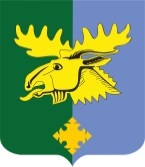 Совет депутатов муниципального образования«Важинское городское поселениеПодпорожского муниципального районаЛенинградской области»(третьего созыва)РЕШЕНИЕот 06 октября 2017 года № 27 О внесении изменений  в решение Совета депутатов от 16.12.2016г. № 53 «О бюджете муниципального образования «Важинское городское поселение Подпорожского муниципального района Ленинградской области»  на 2017 год»Внести в решение Совета депутатов «О бюджете муниципального образования «Важинское городское поселение Подпорожского  муниципального района Ленинградской области на 2017 год» от 16.12.2016 г. № 53 (с изменениями от 03.03.2017г. № 7, от 12.04.2017г. № 10, от 30.06.2017г. № 18) следующие изменения:1. В пункте 1 Статьи 1 Основные характеристики бюджета муниципального образования  «Важинское городское поселение Подпорожского муниципального района Ленинградской области» на 2017 год:в абзаце 2 цифры «35 369,1» заменить цифрами «41 385,3»;в абзаце 3 цифры «35 849,1» заменить цифрами «41 385,3»;абзац 4 исключить.2. В пункте 4 Статьи 5 Бюджетные ассигнования бюджета муниципального  образования  «Важинское городское поселение Подпорожского муниципального района Ленинградской области» в 2017 году:цифры «3 594,2» заменить цифрами «3 479,6»;3. Дополнить статью 6 абзацем 3 следующего содержания:«3. Утвердить размер индексации ежемесячного денежного вознаграждения по муниципальным должностям, месячных должностных окладов муниципальных служащих, а также месячных должностных окладов работников, замещающих должности, не являющихся должностями муниципальной службы, в 1,06 раза с 01 октября 2017 года».4. В Статье 8. Муниципальные внутренние заимствования муниципального образования  «Важинское городское поселение Подпорожского муниципального района Ленинградской области» в пункте 1 цифры «4 508,9» заменить цифрами «4 028,9»в пункте 2 цифры «3 646,6» заменить цифрами «3 166,6»5. Приложение 1 Источники финансирования дефицита бюджета МО  «Важинское городское поселение Подпорожского муниципального района Ленинградской области» на 2017 год изложить в новой редакции (прилагается).6. Приложение 2 Прогнозируемые поступления доходов в бюджет муниципального образования «Важинское городское поселение Подпорожского муниципального района Ленинградской области» на 2017 год изложить в новой редакции (прилагается).7. Приложение 3 Безвозмездные поступления в 2017 году изложить в новой редакции (прилагается)8. Приложение 6 Распределение бюджетных ассигнований по целевым статьям (муниципальным программам и непрограммным направлениям деятельности), группам и подгруппам видов расходов классификации расходов бюджета, по разделам и подразделам классификации расходов бюджетов на 2017 год изложить в новой редакции (прилагается).9. Приложение 7 Ведомственная  структура расходов бюджета муниципального образования «Важинское городское поселение Подпорожского муниципального района Ленинградской области» на 2017 год изложить в новой редакции (прилагается).10. Приложение 8 Расходы  по  разделам и подразделам  классификации расходов муниципального образования  «Важинское городское поселение Подпорожского муниципального района Ленинградской области» на 2017 год изложить в новой редакции (прилагается).11. Приложение 9 Программа муниципальных внутренних заимствований муниципального образования «Важинское городское поселение Подпорожского муниципального района Ленинградской области» на 2017 год изложить в новой редакции (прилагается).Глава муниципального образования                                                                       Ю.А. Кощеев